от 28.10.2022  г.                                       г. Западная Двина                                                 №  182О внесении  изменений в решениеДумы Западнодвинского муниципального округаТверской области от 27 декабря 2021г.  № 144 «О бюджете муниципального образованияЗападнодвинский муниципальный округТверской области  на 2022 годи на плановый период 2023 и 2024 годов »               Дума Западнодвинского муниципального округа    РЕШИЛА:               1.  Внести в решение Думы Западнодвинского муниципального округа Тверской области от 27 декабря 2021г.  № 144 « О бюджете муниципального образования  Западнодвинский муниципальный округ Тверской области на 2022 год и на плановый период 2023 и 2024 годов» следующие изменения:1.1 статью 1 изложить в следующей редакции:     «Статья 1               1. Утвердить основные характеристики бюджета муниципального образования Западнодвинский  муниципальный округ Тверской области  (далее – местный бюджет) на 2022 год:      1) общий объем доходов местного бюджета в сумме      475 238,1 тыс. руб.;      2) общий объем расходов местного бюджета в сумме     495 456,8 тыс. руб.;      3) дефицит  местного бюджета в сумме                              20 218,7  тыс. руб.                 2. Утвердить основные характеристики  местного бюджета  на 2023 и 2024 годы:               1) общий объём доходов местного бюджета  на  2023  год  в сумме 421 973,3 тыс. руб. , на  2024 год  в сумме 415 755,2 тыс. руб.;               2) общий объём расходов местного бюджета  на 2023 год в сумме  421 973,3 тыс. руб., в том числе условно утверждённые расходы в сумме 5 400,0 тыс. руб., на  2024 год в сумме 415 755,2  тыс. руб., в том числе условно утверждённые расходы в сумме 10 600,0 тыс. руб.;               3) дефицит   местного бюджета  на 2023 год в сумме 0,0 тыс. руб.,  на 2024 год  в сумме 0,0 тыс. руб.               3. Утвердить объем межбюджетных трансфертов, получаемых из других бюджетов  бюджетной системы Российской Федерации, в 2022 году в сумме 289 510,7 тыс. руб., в 2023 году в сумме  243 134,7 тыс. руб., в 2024 году в сумме 235 605,8 тыс. руб.      4. Утвердить источники финансирования дефицита местного бюджета на 2022 год и на плановый период 2023 и 2024 годов согласно приложению 1 к настоящему решению».1.2 статью 4 изложить в следующей редакции:                « Статья 4                Утвердить общий объём бюджетных ассигнований, направляемых на исполнение публичных нормативных обязательств на 2022 год в сумме 1 946,7 тыс. руб., на 2023 год в сумме 1 766,4 тыс. руб., на 2024 год в сумме 1 467,4 тыс. руб. согласно приложению №   7   к настоящему решению.1.3  статью 5 изложить в следующей редакции:                « Статья 5                 Утвердить объём бюджетных ассигнований муниципального дорожного фонда Западнодвинского  муниципального округа Тверской области на 2022 год в сумме 81 111,6 тыс. руб., на 2023 год в сумме 51 837,2 тыс. руб., на 2024 год в сумме 53 993,0 тыс. руб.».1.4  часть 1 и пункты 5 и 12 части 1 статьи 6 изложить в следующей редакции:               « 1. Установить, что средства, поступающие в местный бюджет в виде субвенций в 2022 году в сумме 139 760,6 тыс. руб., в 2023 году в сумме 146 493,4 тыс. руб., в 2024 году в сумме 144 575,0 тыс. руб., направляются:                5) на осуществление государственных полномочий по обеспечению благоустроенными жилыми помещениями специализированного жилищного фонда детей-сирот, детей, оставшихся без попечения родителей, лиц из их числа по договорам найма специализированных жилых помещений на 2022 год 0,0 тыс. руб., на 2023 год 6 262,2 тыс. руб., на 2024 год 3 757,3 тыс. руб.;                12) на осуществление первичного воинского учёта органами местного самоуправления поселений, муниципальных и городских округов на 2022 год 288,3 тыс. руб., на 2023 год 280,4 тыс. руб., на 2024 год 296,8 тыс. руб.»1.5  статью 8 изложить в следующей редакции:      «Статья 8       1. В соответствии со статьей 78 Бюджетного кодекса Российской Федерации из местного бюджета предоставляются субсидии, гранты  в форме субсидий юридическим лицам (за исключением субсидий муниципальным учреждениям), индивидуальным предпринимателям, а также физическим лицам – производителям товаров, работ, услуг, в том числе :              1) на организацию мероприятий в целях  возмещения недополученных доходов и(или) возмещения затрат, связанных с оказанием населению услуг бань на территории г. Западная Двина  в рамках муниципальной программы Западнодвинского муниципального округа Тверской области « Развитие жилищно – коммунального хозяйства» на 2021 – 2026 годы;              2) на финансовое обеспечение затрат,  связанных  с оказанием услуг по водоснабжению и (или) водоотведению,  в рамках муниципальной программы  Западнодвинского муниципального округа  Тверской области « Развитие  жилищно – коммунального хозяйства» на 2021 – 2026 годы;                3) в целях возмещения недополученных доходов и (или) возмещение затрат, связанных с оказанием услуг холодного  водоснабжения и водоотведения на территории сельских населённых пунктов и пгт. Старая Торопа  в рамках  муниципальной программы Западнодвинского муниципального округа Тверской области "Развитие жилищно - коммунального хозяйства" на2021 -2026 годы.                 4) в целях возмещения недополученных доходов и (или) возмещение затрат, связанных с оказанием услуг по теплоснабжению на территории Западнодвинского муниципального округа Тверской области в рамках  муниципальной программы Западнодвинского муниципального округа Тверской области "Развитие жилищно - коммунального хозяйства" на2021 -2026 годы.               5) на финансовое обеспечение затрат,  связанных  с оказанием услуг по теплоснабжению на территории Западнодвинского муниципального округа Тверской области в рамках  муниципальной программы Западнодвинского муниципального округа Тверской области "Развитие жилищно - коммунального хозяйства" на2021 -2026 годы.              6) на оказание услуг по реализации дополнительных общеобразовательных программ в рамках системы персонифицированного финансирования дополнительного образования детей в рамках Муниципальной программы Западнодвинского муниципального округа Тверской области «Развитие системы образования» на 2021-2026 годы.               2. Порядок определения объема и предоставления субсидий, предусмотренных частью 1 настоящей статьи, определяется администрацией  Западнодвинского муниципального округа  Тверской области».1.6 статью 9 изложить в следующей редакции:         « Статья 91. В соответствии с пунктом 2 статьи 78.1 Бюджетного кодекса Российской Федерации из местного бюджета предоставляются субсидии иным некоммерческим организациям, не являющимся муниципальными учреждениями, в том числе:                1) субсидии иным некоммерческим организациям, не являющимся муниципальными учреждениями, учредителем которых является администрация Западнодвинского муниципального округа Тверской области (редакция районной газеты) в рамках муниципальной программы  Западнодвинского муниципального округа Тверской области « Муниципальное управление»  на 2021-2026 годы.       2. В соответствии с пунктом 4 статьи 78.1 Бюджетного кодекса Российской Федерации из местного бюджета предоставляются некоммерческим организациям, не являющимся казенными учреждениями гранты в форме субсидий, в том числе предоставляемых, органами местной администрации по результатам проводимых ими конкурсов бюджетным и автономным учреждениям, включая учреждения, в отношении которых указанные органы не осуществляют функции и полномочия учредителя       1) на  оказание услуг по реализации дополнительных общеобразовательных программ в рамках системы персонифицированного финансирования дополнительного образования детей в рамках Муниципальной программы  Западнодвинского муниципального округа Тверской области "Развитие системы образования" на 2021-2026 годы    3. Порядок определения объема и предоставления субсидий, предусмотренных частью 1 и частью 2 настоящей статьи, определяется администрацией  Западнодвинского муниципального округа Тверской области». 1.7   Изменить редакцию  следующих приложений:               - приложение № 1 «Источники финансирования дефицита местного бюджета  на 2022 год и на плановый период 2023 и 2024 годов» изложить в новой редакции согласно приложению № 1 к настоящему решению;                - приложение № 2 «Прогнозируемые доходы местного бюджета  по группам, подгруппам, статьям, подстатьям и элементам доходов классификации доходов бюджетов Российской Федерации на 2022 год и на плановый период 2023 и 2024 годов »  изложить в новой редакции согласно приложению № 2  к настоящему решению;                - приложение № 3 «Распределение бюджетных ассигнований местного бюджета по разделам и подразделам классификации расходов бюджетов на 2022 год и плановый период 2023 и 2024 годов» изложить в новой редакции согласно приложению № 3  к настоящему решению;                 - приложение № 4 « Распределение бюджетных ассигнований местного бюджета по разделам, подразделам, целевым статьям (муниципальным программам и непрограммным направлениям деятельности), группам и подгруппам видов расходов классификации расходов бюджетов на 2022 год и на плановый период 2023 и 2024 годов»  изложить в новой редакции согласно приложению № 4  к настоящему решению;               - приложение № 5  «Ведомственная структура расходов местного  бюджета по главным распорядителям бюджетных средств, разделам, подразделам, целевым статьям ( муниципальным программам и непрограммным направлениям деятельности), группам и подгруппам  видов расходов классификации расходов бюджетов на 2022 год и на плановый период 2023 и 2024 годов» изложить в новой редакции согласно приложению № 5 к настоящему решению;              - приложение № 6 «Распределение бюджетных ассигнований  по целевым статьям (муниципальным программам и непрограммным направлениям деятельности), группам и подгруппам видов расходов классификации  расходов бюджетов на 2022 год и на плановый период 2023 и 2024 годов»  изложить в новой редакции согласно приложению № 6  к настоящему решению;              - приложение № 7 «Общий объём бюджетных ассигнований, направляемых на исполнение публичных нормативных обязательств на 2022 год и на плановый период 2023 и 2024 годов» изложить в новой редакции согласно приложению № 7 к настоящему решению.              2. Настоящее решение вступает в силу со дня его опубликования.              3. Настоящее решение подлежит официальному опубликованию в  газете «Авангард» и размещению на официальном сайте  Западнодвинского муниципального округа в  информационно – телекоммуникационной сети «Интернет».                  Председатель Думы                 Западнодвинского муниципального округа               С.Е. Широкова                  Глава Западнодвинского                  муниципального округа                                                   О.А. ГолубеваРФДУМА ЗАПАДНОДВИНСКОГО МУНИЦИПАЛЬНОГО ОКРУГАТВЕРСКОЙ ОБЛАСТИ                                                                 РЕШЕНИЕ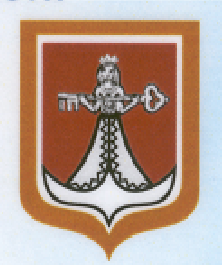 